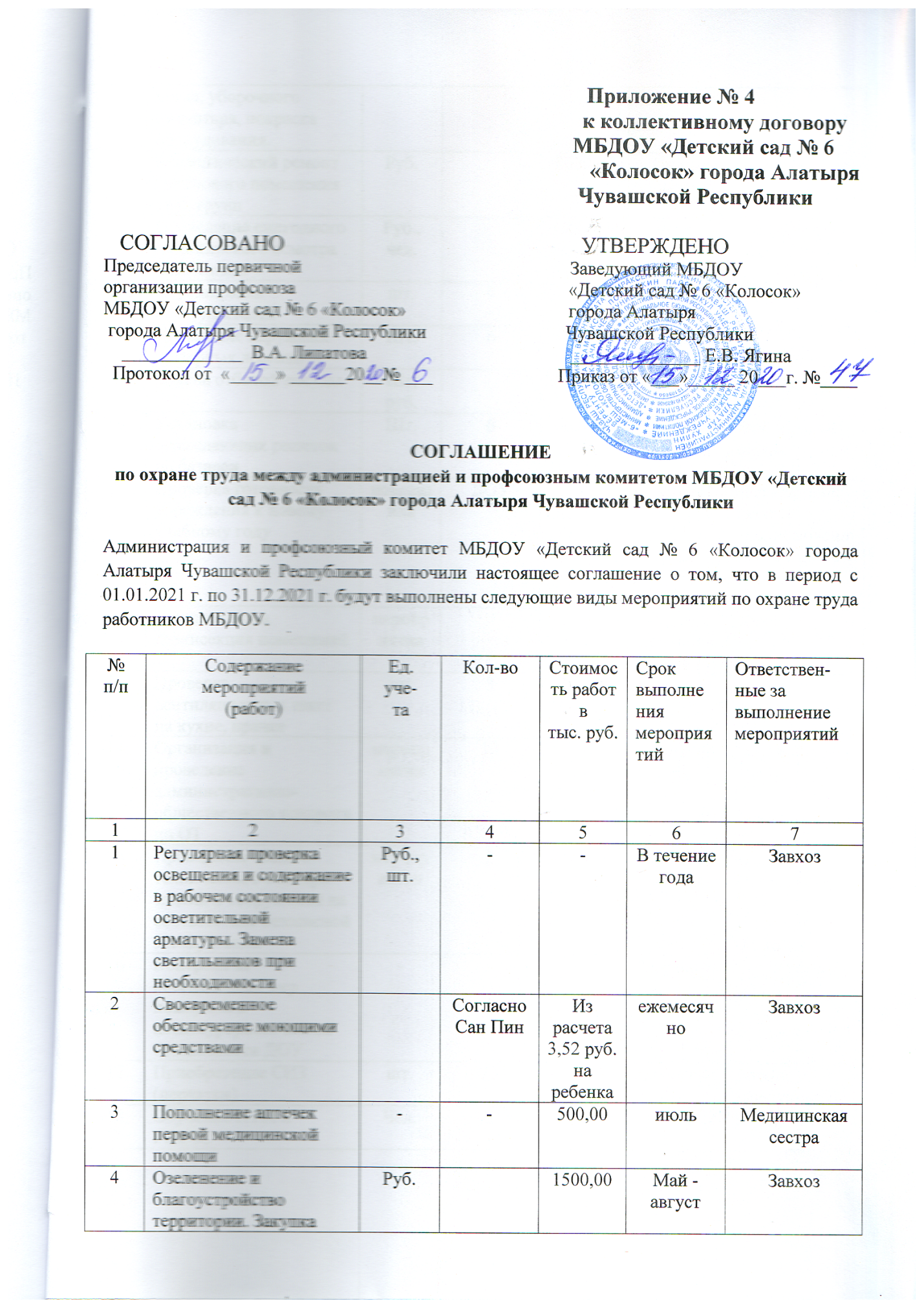 4песка, уборочного инвентаря, покраска оборудования.5Косметический ремонт группового помещения двух групп Руб.8000,00Июнь-июль Заведующий, завхоз6Проведение ежегодного медицинского осмотра работниковРуб., чел.40000,00августЗаведующий, медицинская сестра7Перезаправка огнетушителейшт.9июльЗавхоз 8Испытание наружных пожарных лестницШт.69000,00Июнь-июль9Замена отбитой посудыШт, руб.5000,00Июнь-августЗаведующий, завхоз10Установка ограждающих решеток на батареиШт.66000,00Июнь-августЗаведующий, завхоз11Проверка готовности учреждения к новому учебному годупомещенияДОУ-августЗаведующий, завхоз, уполномоченный по охране труда, медсестра12Дератизация и дезинсекция помещениймероприятияПо мере необходимостизавхоз13Проверка вентиляционных шахт на кухне, прачкешт3800,00августзавхоз14Организация и проведение административно-общественного контроля по ОТмероприятия12-ежемесячноЗаведующий, комиссия по ОТ, уполномоченный по ОТ15Проведение общего технического осмотра зданий и сооружений на соответствие безопасной эксплуатациимероприятия2-1 раз в полугодиеЗавхоз, комиссия по ОТ, уполномоченный по ОТ16Контроль за обеспечением мер пожарной и антитеррористической безопасности ДОУ---Регулярноуполномоченный по ОТ17Приобретение СИЗ (перчатки)шт.251000,00ЕжемесячноЗавхоз, заведующий18Обучение ПТМ и ГОиЧСЧел.34500,00майЗаведующий